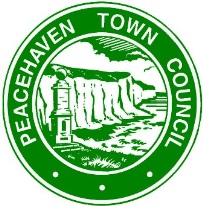 PEACEHAVEN TOWN COUNCILJob DescriptionAdministrator / Assistant to Town Manager
Department: Civic Office / CouncilReports to: Town Manager Salary: SPC 18-22 £17,891 - £20,4562017 SCP 18-22 £18,070 - £20,661Hours: Part Time 16 per week Pro rataResponsibilitiesTo carry out admin functions of The Council and to support the Town Manager To produce the information required for The Council – Agendas, reports etc.To clerk where necessary and report to The Council as and when required (flexible)And any other tasks set by the Town Manager as appropriateSpecific ResponsibilitiesTo ensure that statutory and other provisions governing or affecting the running of the Council are observedKeeping diaries and schedules for Council Business – working to timetableTo ensure all relevant Council information is publicly available on the website in line with the Transparency Code / liaise with the Civic and Marketing OfficerEnsuring the Council has the documentation and information for operating lawfully in place and in accordance with Internal Governance procedures and standard practice / Standing OrdersTo prepare, in consultation with the Town Manager, agendas for meetings of the Council and Committees. To issue notices on public noticeboards, website and circulate as appropriate. To attend such meetings and prepare minutes for approval where requiredTo periodically attend meetings of the Council, its committees and sub-committees other than where such duties have been delegated to another OfficerTo receive correspondence and documents on behalf of the Council reference Planning Matters and to deal with the correspondence or documents, or bring such items to the attention of the Council via Agenda items.  To issue correspondence as a result of instructions of, or the known policy of the CouncilTo study reports and other data on activities of the Council and on matters bearing on those activities. Where appropriate, to discuss such matters with specialists in particular fields and to produce reports for circulation and discussion by the Council / at the discretion of the Town ManagerTo draw up both on his/her own initiative and as a result of suggestions by Councillors proposals for consideration by the Council and to advise on practicability and likely effects of specific courses of actionTo monitor the implemented policies of the Council to ensure they are achieving the desired result and where appropriate suggest modifications via the Town Manager or Responsible Finance OfficerTo act as the representative of the Council as required / as advised by your Line Manager – this includes mandatory attendance in July at the Summer Fair and in December at the Christmas Market, both of these Civic and Community events are held on a SaturdayTo prepare, in consultation with the Town Manager and Civic Officer, press releases about the activities of or decisions of the CouncilTo attend training courses or seminars on the role as required by the CouncilTo continue to acquire the necessary professional knowledge required for the efficient management of the affairs of the Council.Person SpecificationEssentialDesirableQualifications& ExperiencePrevious Admin experienceEvidence of a commitment to continue professional developmentCompletion of, or working towards, the Certificate in Local Council Administration or other recognised related qualification(s)Touch typing/Minute taking experienceFinanceProven experience of working with financial controls Administration and/or book-keeping qualificationsKnowledge and ExpertiseAdministration experience with an organised approachWorking knowledge and understanding of Parish Council practice and functionsWorking knowledge of procedures, roles, duties and responsibilities of Parish Councillors Project Management experienceInformation TechnologyGood working knowledge of Microsoft Office, 365, EXCEL Good working knowledge of IT and phone systemsExperience of working with computer accounting packagesCompetencies and CommunicationAbility to work effectively on your own or in a teamExcellent oral and written communication skills with the ability to build good relationshipsAbility to communicate well with all sectors of the community with diplomacy and in the best interests of the CouncilMeetings and AdministrationPractical experience of servicing committeesAvailability to attend evening Council meetings